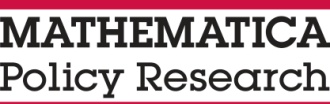 OMB No.: 0970-0354 Expiration Date: 10/31/2021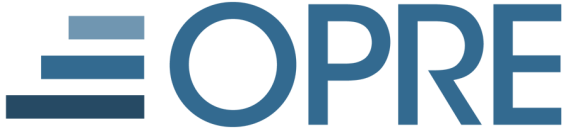 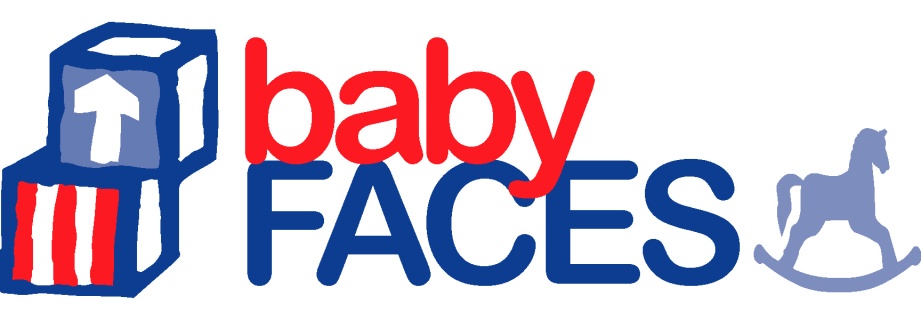 Center Director SurveyDraft for OMBJune 2020This collection of information will be used to describe the characteristics of infants and toddlers and families served by Early Head Start, and the characteristics and features of programs and staff that serve them. Your participation in the study is voluntary. Please be assured that all information you provide will be kept private to the extent permitted by law. The survey will take about 30 minutes to complete.SECTION a: CENTER characteristics/inputs To begin, we would like to ask some questions about the characteristics of your center. Throughout this survey we want you to focus only on Early Head Start and the staff working with EHS infants and toddlers and their families. We also ask that you exclude home visitors that may work out of your center and instead focus on staff and services serving center-based families. We will be asking program directors about all home visiting staff and services in their interview.Source: Adapted from Baby FACES 2009 – A1A1.	How many Early Head Start staff do you have in infant and toddler classrooms in each of the following job roles at your center? Please enter “0” if you do not have any of this type of staff at your center. Your best guess is fine.Source: Adapted from Baby FACES 2018 – A2A2. 	Does your center have a state license to operate?(Click here for “LICENSING” definition)Yes, my center has a state license to operate	1 	No, my center is exempt from the requirement for a state license	2 	No, my center does not have a license for another reason (Specify)	3Don’t know	dSource: FACES 2019 – A2aA3. 	Sometimes centers have a state license even if they are exempt from the requirement to have one. Is your center required to have a state license, or is your center exempt (but the center applied for a received a license anyway)?My center is required to have a state license to operate	1My center is exempt from the state license requirement, but we have one anyway	2Don’t know	dSource: FACES 2019 – A2bA4. 	Why is your center exempt from having a state license?My center is part of a school system	1My center is affiliated with a religious organization	2My center is open only a few hours per day or days per week	3Another reason (Specify)	99Don’t know	dSource: FACES 2019 – A2cA5. 	Has your center received any technical assistance from the licensing agency to help with improving the facilities and/or to meet licensing requirements?	Yes	1	No	0	Don’t know	dSource: FACES 2019 – A2dA6. 	Does your center participate in your state or local quality rating and improvement system (QRIS)?	Yes	1		No	0		Don’t know	d	Source: FACES 2019 – A2eA7. 	Why doesn’t your center participate in your state or local quality rating and improvement system (QRIS)?	Select all that apply 	Too much time/too burdensome to enroll	1		The QRIS does not accept Early Head Start monitoring data to document quality indicators included in the state’s QRIS	2		Too expensive to meet standards	3		Not an effective marketing tool to attract applicants	4	Not a good measure of program quality	5		We plan to join, but we haven’t joined it yet.	6		QRIS does not allow or encourage Early Head Start programs to participate	7	Other (Specify) 	8	Don’t know……………………………………………………………………………….dSource: Adapted from Baby FACES 2018 – A3A8.	Does your center have age based EHS classrooms that is the children are all around the same age or developmental stage, or are classroom mixed age, that is children span a wider range of ages and developmental stages all within the same classroom?AGE BASED CLASSROOMS	1	 MIXED AGE CLASSROOMS	0 	Source: Adapted from Continuity of Care Scale (Ruprecht) – A11A9.	How many teachers (including primary teachers, lead teachers, and assistant teachers) do EHS children typically interact with in their classroom throughout the day? More than four teachers	4Three to four teachers	3Two teachers, or	2One teacher	1Source: Baby FACES 2018 – A6A10.	Does your center assign each Early Head Start child a “primary teacher”, that is one teacher or caregiver who has primary responsibility for the care of a small group of children within a larger group setting? The primary teacher takes the lead in establishing relationships with the child and the family as well as seeing to the child’s learning and care. YES	1	NO	0	Source: New Item – A6aA11.	If your center does not assign children a primary teacher within a classroom, do the children stay together with the same team or group of teachers?  That is all the teachers know the children equally well with no one teacher being more responsible for particular children.YES	1	NO	0	 Source: Adapted from Continuity of Care Scale (Ruprecht) – A10A11a.	INTERVIEWER: INSTRUCT RESPONDENT TO CONSULT SHOW CARD (yellow)	What tasks does the primary teacher perform in the classroom? Please tell me which of the tasks on the card are performed by the primary teachers. (GIVE RESPONDENT SHOW CARD. RECORD ALL RESPONSES.) 	Select all that applyPrimary teacher assigned to a small group of children	1Primary teacher sits with primary caregroup during snack/meals	2Primary teacher is responsible for diaper changes for caregroup at least 75% of the time	3Primary teacher soothes children in primary caregroup to sleep	4Primary teacher interacts with children in primary caregroup via book reading, play time, etc.	5Primary teacher takes the lead on documenting daily activities for child (fills out daily activity sheets for children)	6Parents have the opportunity to talk to the primary teacher on a daily basis at either drop off or pick up times	7Primary teacher provides information on children's development (i.e., completes developmental checklists, makes recommendations to parents about their child, points out achievement of developmental milestones to parents)	8NONE OF THESE APPLY	9DON’T KNOW/REFUSED	dSource: New Item – A9aA12. 	Which of the following best describes how long EHS children typically work with the same teacher? (Excluding situations where a teacher leaves the center or moves to a different role).  	Children typically work with the same teachers…For the entire time they are enrolled in this center	1	 Until the end of the program year	2	 Until the child reaches a certain age or milestone	3Source: New Item – A9bA13. 	When children change their teacher while still enrolled at this center, is it usually… Based on the families’ preference or 	1	 Some other reason such as scheduling, logistics, or funding?	2	 Source: Adapted from Continuity of Care Scale (Ruprecht) – A8A14.	Which of the following best describes how your center typically moves EHS children to new classrooms and teachers.Children move to a different teacher every 6 months or less	1Children and teachers stay together between 6-9 months	2Children and teachers stay together between 9-15 months	3Children and teachers stay together for over 15 months	4SECTION b: Services and parent involvementThe next questions are about how you determine the services that families receive. Source: Adapted from Baby FACES 2009 – B1B1.	Which of the following, if any, do you take into account when placing infants and toddlers in Early Head Start classrooms? Please think across all the children going into classrooms.	READ ITEMS AND RECORD IN FIRST COLUMN).	Which do you consider to be the most and second most important factors?  (IF DON’T KNOW SELECTED FOR MOST IMPORTANT, SKIP OVER 2ND MOST IMPORTANT)
Thinking now about attendance...Source: Adapted from Baby FACES 2018 – B1.1B2.	For what percentage of center based families do you have attendance concerns? By attendance concerns we mean patterns of absence where a child is at risk of missing 10 percent of the program days or more per year.0 – None	01 to 5 percent	16 to 10 percent	211 to 20 percent	321 to 50 percent	4More than 50 percent (51-100%)	5Don’t know	dSource: New Item – B1.2B3.	For center based children where you have concerns, what if any of the following do you do to encourage attendance? If you have no specific approaches to encourage attendance please indicate that as well.  	Select all that applyCall parents	1Text or email parents	2 Send a letter to the parents	3Do a home visit	4Set up a meeting with a family advocate, family service, worker, or other staff member, or	5Messaging through social media such as Facebook	8Program-wide family education about the value of attendance	9Something else? (Specify)	6	 No specific approach to encourage attendance 	7	Turning next to curricula and assessments...Source: Adapted from Baby FACES 2009 – B2.1B4.	Does your center use any specific curriculum for Early Head Start classrooms?YES, SPECIFIC CURRICULUM	1 YES, COMBINATION	2NO	0	GO TO B6Source: Adapted from Baby FACES 2018 – B2.1aB5.	What curricula or curriculum do Early Head Start classroom teachers use? SELECT ALL THAT APPLY IN COLUMN AWhich do you consider the main curriculum? SELECT ONE ONLY IN COLUMN BSource: Baby FACES 2009 – B2.2B6.	Does your center ask EHS teachers to use any assessments to gather information on children’s development or progress? YES	1NO	0    GO TO B8Source: Adapted from Baby FACES 2018 – B2.2aB7.	What child assessments have your EHS teachers used since September of this year?Source: Baby FACES 2018 – B2B8.	Many Early Head Start programs have a specific curriculum that they use in classrooms. Early Head Start programs also have the flexibility to make adaptations to the curriculum to meet the needs of their program. By adaptations, we mean significant, global changes that would be program wide, as opposed to accommodations made for individual children or situations. 	Has your program made any adaptations to the curricula used in EHS classrooms? If you don’t have a specific curriculum for EHS classrooms please indicate that as well.YES	1	 NO	0 	NOT APPLICABLE – NO CURRICULUM FOR TEACHERS	N 	Source: Baby FACES 2018 – B2aB9. 	Please indicate for each of the following if this was a reason you adapted the curriculum used in EHS classrooms, or not. Source: New Item – B2bB10.	When you adapted the teacher curriculum used at your EHS center did you…Source: New Item – B2dB12.	Some programs use checklists or standardized tools to assess the extent to which teachers are implementing the curriculum the way it was intended, that is, with fidelity. Which of the following best describes what your center does. 	Select all that apply  Teachers complete a checklist or standardized tool about how they use the curriculum	1Supervisors or manager or others complete a checklist or standardized tool during observations of teachers	2Our center does not use a checklist or other standardized tool to assess how teachers are using the curriculum	3Source: New Item – B3.1B13.	Do you have a standard process for establishing family partnership agreements with families in the center-based option? Yes for all families	1Yes for some families	2No	0Don’t know	dSource: New Item – B4.1B14.	As part of establishing family partnership agreements, do you use a standard tool or assessment for screening center-based families in each of the following areas?  By standard tool or assessment we mean a tool, questionnaire or screener developed by your program or by someone else that you use in a consistent way.  Source: New Item – B5B15.	To what extent do you think each of these issues is a problem among the EHS families you serve in the center-based option? Please think about the number of families affected by each issue to determine how much of a problem it is.  section c. staff mentorship and leadershipThe next questions are about supervision and coaching.Source: Adapted from Baby FACES 2009 – C5C1.	Does your program do any of the following in supervising EHS infant and toddler teachers? 	Do you….Source: Adapted from Baby FACES 2018 – C6aC2.	How many times a year are teachers’ supervisors required to complete a training in reflective supervision? Your best guess is fine.|     |     |     | TIMES PER YEARDon’t know	d	Source: Adapted from Baby FACES 2018 – C6bC3.	How many times a year do supervisors typically hold one-on-one supervision meetings with EHS teachers? Again, your best guess is fine.|     |     |     | TIMES PER YEARDon’t know	d	Source: New Item – C6dC4.	How many times a year do supervisors typically hold group supervision meetings with EHS teachers? Your best guess is fine.|     |     |     | TIMES PER YEARDon’t know	d	Source: New Item – C6eC5.	How many times a year do supervisors typically conduct a formal performance review for individual EHS teachers?|     |     |     | TIMES PER YEARDon’t know	d	Source: New Item – C6cC6.	How many times a year do supervisors typically conduct an observation of an individual EHS teacher in the classroom?|     |     |     | TIMES PER YEARDon’t know	d	The next questions are about coaching. Some people may think of this as mentoring. A coach is a person, usually someone other than your supervisor, who has expertise in specific areas and provides ongoing professional development, performance feedback, and works with staff to improve practice. Supervisors may do these things as well, but we are interested in whether staff have coaches who are different from their supervisor. Source: Adapted from FACES 2014 Center Director SAQ – C1C7.	Is each Early Head Start teacher formally assigned a coach? Yes, all EHS teachers are assigned a coach who is different from their supervisor	1	GO TO C9Some EHS teachers are assigned a coach who is different from their supervisor	2 	GO TO C8Supervisors of teachers serve as coaches 	3	GO TO C12No, we don’t have coaches for our EHS teachers	0 	GO TO C12Source: New Item – C1aC8.	What factors determine which Early Head Start teachers get a coach? 	Select all that apply  Teacher requests a coach	1Teachers with fewer than a certain number of years of experience	2Teachers with less than a certain level of education	3Teachers who are new to the program 	4	Based on performance/supervisor recommendation	5None of the above	nDon’t know	dSource: Adapted from FACES 2014 Center Director SAQ – C2C9.	Which of the following types of staff serve as coaches working with Early Head Start teachers?  Again, we are interested in staff who serve as coaches, but NOT those who also supervise EHS teachers.Source: New itemC10.1	How many of the staff that serve as coaches to your EHS teachers have a coaching certificate or coaching credential?All of them	4	Most of them	3 	Some of them 	2	None of them	1Don’t know how many have a certificate or credential	dSource: Adapted from FACES 2014 Director SAQ – C4C11.	Do coaches working with Early Head Start teachers at your center use any of the following specific models or approaches? 	Select all that apply  Practice-based coaching?	1Coaching tied to the curriculum used by your EHS teachers (for example, Creative Curriculum)?	2MyTeachingPartner?	3Relationship-based coaching?	4Some other model or approach? (Specify)	99Do not use any of the above models/approaches	NDon’t know	dSource: Adapted from Organizational Climate Description for Elementary Schools – C7C12.	Next we would like to ask your opinion about your program director and how often he or she interacts with you and other teachers at this center. Please focus on the director or person above you who oversees EHS operations for the entire EHS program or organization. For each of the following, please indicate if it occurs rarely, sometimes, often, or very frequently.Select one per rowsection D: staffing The next questions are about funding.Source: Baby FACES 2018 – D1D1.	Approximately what percentage of infants and toddlers (birth to age 3) in the center are funded by Early Head Start or EHS-CCP?Less than 25 percent?	1	25 to 49 percent?	2 	50 to 74 percent?	3	75 to 99 percent?	4100 percent?	5Don’t know/Can’t estimate	dSource: Baby FACES 2018 – D1.aD2.	Would you estimate that more than 50 percent of the infants and toddlers at your center are funded by an Early Head Start grant or EHS-CCP? Your best guess is fine.YES, MORE THAN 50 PERCENT ARE EHS FUNDED	1	 NO, 50 PERCENT OR FEWER ARE EHS FUNDED	0 	DON’T KNOW	d	Source: Baby FACES 2018 – D2D3.	Does your center serve infants and toddlers who are supported with subsidies for child care, such as through the Child Care Development Fund or STATE TANF PROGRAM, REFER TO NEXT PAGE?YES	1	NO	0	GO TO D6DON’T KNOW	d	GO TO D6Source: Baby FACES 2018 – D2aD4.	Approximately what percentage of infants and toddlers in the center receive subsidies to pay for their care? Less than 25 percent?	1	25 to 49 percent?	2 	50 to 74 percent?	3	75 to 99 percent?	4100 percent?	5Don’t know/Can’t estimate	dSource: Baby FACES 2018 – D2.bD5.	Would you estimate that more than 50 percent of the infants and toddlers at your center receive subsidies to pay for their care? Your best guess is fine.YES, MORE THAN 50 PERCENT RECEIVE SUBSIDIES TO PAY FOR CARE	1	 NO, 50 PERCENT OR FEWER RECEIVE SUBSIDIES 	0 	DON’T KNOW	d	The next few questions are about staffing at your center. Source: Adapted from Baby FACES 2009 – D3D6.	How difficult is it for you to hire infant and toddler teachers whom you think of as highly qualified to work in your Early Head Start center? Would you say…Very difficult	1 Somewhat difficult	2Not too difficult, or	3 GO TO D8Not at all difficult?	4 GO TO D8Source: New Item – D5aD8.	How many Early Head Start teachers (lead teachers, primary teachers and assistant teachers) do you currently employ? Your best estimate is fine.	|     |     |     |	NUMBER OF EARLY HEAD START TEACHERS	Don’t knowSource: New Item – Adapted from the Migrant and Seasonal Head Start Study, 2017 (new)D9. 	What percentage of your EHS teachers did your program have to replace at the start of the program year because the teacher did not return after last year?  (That is teachers that left between program years.)0 – No EHS teachers left between last program year and this program year	01 to 5 percent	16 to 10 percent	211 to 20 percent	321 to 50 percent	4More than 50 percent (51-100%)	5Don’t know	dSource: New Item – Adapted from the Migrant and Seasonal Head Start Study, 2017 (new)D10. 	And what percentage of your EHS teachers did you have to replace after the start of the program year?  (That is teachers that left during the current program year.)0 – No teachers left during the current program year	01 to 5 percent	1	6 to 10 percent	2 	11 to 20 percent	3	21 to 50 percent	4More than 50 percent (51-100%)	5Don’t know	dSource: New Item – Adapted from the Migrant and Seasonal Head Start Study, 2017 (new)D11.	Please mark the primary three reasons that EHS teachers left your center. Source: New Item – Adapted from the Migrant and Seasonal Head Start Study, 2017 (new)D12.	What is your program doing or trying to do to reduce EHS teacher turnover? Section X. COVID-19The COVID-19 pandemic was a significant event that had an impact on the lives of many individuals and families. The next few questions are about how center-based services were affected by the pandemic and whether children were in classrooms or receiving services virtually.X1. 	Thinking about center-based services last spring, that is March to June 2020, which one of the following best describes your center with respect to in-person learning/child care….Select ONE ONLYThe center was closed for all EHS children	1The center was open only for some EHS children (such as, children of essential workers)	2The center was open for all EHS children	3	If more than one of the above was true between March and June 2020, please indicate which one was true the majority of the time.X2. 	As a result of the COVID-19 pandemic, did your center offer new resources or supports to parents to support children’s learning and development at home? For example, did you offer supports by email or video conference/phone that you did not offer before the pandemic hit?YES	1	NO	0	GO TO X3IF X2=Yes, ask:X3.	And what about now? Are you continuing to offer these new resources or supports for parents to support children’s learning and development at home?YES	1	NO	0	IF X1=1 OR 2, Ask:X4.	Which of the following best describes what your center is currently doing with respect to in-person learning/child care? Select ONE ONLYThe center is closed for all EHS children. We are not currently providing either in-person or remote services	1 The center is closed for in-person services and all EHS children are receiving remote services	2 The center is only open for in-person services for some EHS children (such as, children of essential workers or other prioritized children) while other EHS children receive only remote services	3The center is open to all EHS children for in-person services but allowing fewer children in the classroom at a time (children attend for fewer days or fewer hours than they did prior to the COVID-19 pandemic	4The center is open to all EHS children for in-person services and operating as it did prior to the pandemic	5 X5.	Whether your center is providing services in-person or remotely, is your center currently experiencing any of the following challenges related to the COVID-19 pandemic?Select all that applyStaffing challenges (fewer staff available/willing to return to work, difficulty filling vacancies, or having to hire less experienced staff to replace experienced staff who left)	1 Enrollment or retention of families (fewer families willing for children to attend)	2 Staff physical health (being sick with COVID-19, inability to access medicines to prevent or treat COVID-19, or fear of seeking health services due to risk of exposure to COVID-19)	3Family physical health (being sick with COVID-19, inability to access medicines to prevent or treat COVID-19, or fear of seeking health services due to risk of exposure to COVID-19)	4 Staff mental health/well-being	5 Family mental health/trauma from COVID-19	6Funding (loss of revenues, difficulty paying rent, utilities, staff salaries) 	7 Lost community partnerships	8 Lack of necessary/appropriate cleaning supplies or PPE (such as sanitizing materials or masks)	9Lack of necessary technology or reliable internet to support connections between staff and families	10Lack of guidance from the Office of Head Start (OHS)/EHS grantee on how to operate	11Lack of guidance from the state/local government on how to operate	12Meeting OHS requirements to operate (regulations, performance standards) even with the flexibilities offered by OHS in the 2020-2021 program year	13Meeting local or state requirements to operate (local restrictions, state regulations, licensing standards)Other (Specify) _____________________________________________	99My center is not experiencing any of these challenges	nX6.	You indicated [LIST ALL ENDORSED FROM ITEM X5] are challenges. Which one is the biggest challenge?[DISPLAY ONLY ITEMS SELECTED IN X5]Select One ONLYStaffing challenges (fewer staff available/willing to return to work, difficulty filling vacancies, or having to hire less experienced staff to replace experienced staff who left)	1 Enrollment or retention of families (fewer families willing for children to attend)	2 Staff physical health (being sick with COVID-19, inability to access medicines to prevent or treat COVID-19, or fear of seeking health services due to risk of exposure to COVID-19)	3Family physical health (being sick with COVID-19, inability to access medicines to prevent or treat COVID-19, or fear of seeking health services due to risk of exposure to COVID-19)	4 Staff mental health/well-being	5 Family mental health/trauma from COVID-19	6Funding (loss of revenues, difficulty paying rent, utilities, staff salaries) 	7 Lost community partnerships	8 Lack of necessary/appropriate cleaning supplies or PPE (such as sanitizing materials or masks)	9Lack of necessary technology or reliable internet to support connections between families and staff	10Lack of guidance from the Office of Head Start (OHS)/EHS grantee on how to operate	11Lack of guidance from the state/local government on how to operate	12Meeting OHS requirements to operate (regulations, performance standards) even with the flexibilities offered by OHS in the 2020-2021 program year	13Meeting local or state requirements to operate (local restrictions, state regulations, licensing standards)Cannot choose one biggest challenge	dX7.	Many centers adopted innovative strategies to respond to challenges they faced as a result of the COVID-19 pandemic. Can you describe one such strategy that your center adopted that you consider innovative or view as a success? ________________________________________________________________________SECTION E. DEMOGRAPHICSThese last questions are about you.Source: Adapted from Baby FACES 2009 – E1E1.	Are you male or female?Male	1Female	2Other	3Source: OMB Guidance – E2E2.	Are you of Hispanic, Latino/a, or Spanish origin? You may select one or more. 	Select all that apply  Not of Hispanic, Latina/o, or Spanish origin	1Mexican, Mexican American, Chicano/a	2Puerto Rican	3Cuban	4Another Hispanic, Latino/a, or Spanish origin	5Source: OMB Guidance – E3E3.	What is your race? You may select one or more. Are you…	Select all that apply  White	1Black or African American	2American Indian or Alaska Native	3Asian	4Native Hawaiian or Other Pacific Islander	5Source: Adapted from Baby FACES 2009 – E4E4.	What is the highest level of school you have completed?If you are still in school or no longer in school, please tell us about the last year of schooling you finished. Less than a high school diploma	1 	GO TO E5High school diploma or equivalent	2 	GO TO E5Some vocational/technical school, but no diploma	3 	GO TO E5Vocational/technical diploma	4 	GO TO E5Some college courses, but no degree	5 	GO TO E5Associate’s degree	6 	GO TO E7Bachelor’s degree	7 	GO TO E7Graduate or professional school, but no degree	8 	GO TO E7Master’s degree (M.A., M.S.)	9 	GO TO E7Doctorate degree (PH.D., ED.D.)	10	GO TO E7Professional degree after Bachelor’s degree (Medicine/MD; Dentistry/DDS; Law/JD/LLB; etc.)	11 	GO TO E7Source: Adapted from Baby FACES 2009 – E5E5.	Do you currently have either of the following credentials or certificates? Source: Adapted from Baby FACES 2018 – E5.1E6.	Are you currently working toward an associate’s or a bachelor’s degree?YES	1	NO	0	Source: Adapted from Baby FACES 2018 – E5.2E7.	Is your degree in Early Childhood Education or a related field? YES	1NO	0	Source: Source: Adapted from Baby FACES 2018 – E5aE8.	Did your degree or graduate work include the study of or a focus on infants/toddler development? YES	1NO	0	Source: Adapted from Baby FACES 2009 – E6E9.	In total, how many years have you been working in Early Head Start?IF LESS THAN ONE YEAR write in ZERO. ROUND TO WHOLE NUMBERS|     |     |     |	NUMBER OF YEARSSource: Adapted from Baby FACES 2009 – E7E10.	In total, how many years have you been working in Early Head Start in this center?IF LESS THAN ONE YEAR write in ZERO. ROUND TO WHOLE NUMBERS|     |     |     |	NUMBER OF YEARSThe next few questions ask about your years being a director. We use the term “director” for simplicity. If you have a different title, such as manager or coordinator, please answer about your time in this position.Source: Adapted from Baby FACES 2009 – E8E11.	In total, how many years have you been the Early Head Start director at this center?IF LESS THAN ONE YEAR write in ZERO. ROUND TO WHOLE NUMBERS|     |     |     |	NUMBER OF YEARSSource: Adapted from Baby FACES 2009 – E9E12. 	Before you became a director, how many years of experience did you have as a teacher or home visitor in any Early Head Start program? 	Please round your response to the nearest whole year.IF LESS THAN ONE YEAR write in ZERO. ROUND TO WHOLE NUMBERS|     |     |     |	NUMBER OF YEARSSource: Adapted from Baby FACES 2009 – E10E13.	In total, how many years have you been a director in any early childhood program? Please include your time as the EHS director at this center. 	Please round your response to the nearest whole year. IF LESS THAN ONE YEAR write in ZERO. ROUND TO WHOLE NUMBERS|     |     |     |	NUMBER OF YEARSThank you for taking the time to complete this survey. This information will help us better understand the Early Head Start program services and the delivery of services to infants and toddlers and families.An agency may not conduct or sponsor, and a person is not required to respond to, a collection of information unless it displays a currently valid OMB control number. NUMBER OF EHS STAFFDON’T KNOWa.	Lead teachers |     |     |     |db. 	Assistant teachers|     |     |     |dc.	Classroom aides|     |     |     |dd.	Classroom volunteers|     |     |     |dAs described by the National Center on Early Childhood Quality Assurance: “Licensing is a process administered by State and Territory governments that sets a baseline of requirements below which it is illegal for facilities to operate. States have regulations that facilities must comply with and policies to support the enforcement of those regulations. Some States may call their regulatory processes “certification” or “registration”.” Additional information on licensing can be found in: National Center on Child Care Quality Improvement and the National Association for Regulatory Administration. “Research Brief #1: Trends in Child Care Center Licensing Regulations and Policies for 2014.” November 2015. Available at https://childcareta.acf.hhs.gov/sites/default/files/public/center_licensing_trends_brief_2014.pdf. (Accessed May 17, 2018.)IF CENTER HAS STATE LICENSE (A2=1) ANSWER A3IF CENTER IS EXEMPT (A2=2) ANSWER A4IF CENTER HAS STATE LICENSE (A2=1) ANSWER A5ALLIF CENTER DOES NOT PARTICIPATION IN QRIS (A6=0) ANSWER A7IF NO PRIMARY TEACHER (a10=0) ANSWER A11IF PRIMARY TEACHER (a10=1 OR A11=1) ANSWER A11aIF CHILDREN WITH SAME TEACHER WHILE ENROLLED (A12=1) ANSWER A13IF CHILDREN CHANGE BASED ON AGE/MILESTONE (A12=3) ANSWER A14Select all that apply Select one per columnSelect one per columnMOST IMPORTANT2ND MOST IMPORTANTa.	Language or cultural background	111b.	Family circumstances or specific needs	222c.	Parent choice or preference	333d.	Child age, health, or development	444e.	Results of screening or assessment	555f.	Family’s existing relationship with teachers 	666g.	Availability of space in a given classroom777h.	Neighborhood or geographic location888g.	Other (SPECIFY)	999Don’t knowDon’t know	Don’t take any of the above into account when placing infants and toddlers into classrooms0IF ATTENDANCE CONCERNS (B2 IS GREATER THAN 0) ANSWER B3IF SPECIFIC CURRICULUM OR COMBINATION OF CURRICULA USED (B4=1 OR 2) ANSWER B5SELCT ALL THAT APPLYSELECT ONE ONLYA.  CURRICULA USEDB. MAIN CURRICULUMa.	AGENCY-CREATED CURRICULUM	11b.	ASSESSMENT, EVALUATION AND PROGRAMMING SYSTEM (AEPS)	22c.	BABY TALK3333d.	BEAUTIFUL BEGINNINGS	33e.	CONSCIOUS DISCIPLINE (BABY DOLL CIRCLE TIME)3030f.	CREATIVE CURRICULUM/TEACHING STRATEGIES	44g.	FROG STREET	66h.	HAWAII EARLY LEARNING PROFILE (HELP)	1010i.	HIGH/SCOPE	1313j.	LEARNING ACTIVITIES FOR INFANTS(Magda Gerber, RIE)1414k.	ONES AND TWOS (Parenting: The First Three Years curriculum)	1515l.	PARENTS AS TEACHERS (PAT)	1616m.	PLAYTIME LEARNING GAMES FOR YOUNG CHILDREN	1818n.	PROGRAM FOR INFANT-TODDLER CARE (PITC)	1919o.	REGGIO EMILIA	2020p.	OTHER (SPECIFY) 	2828No main curriculumIF CHILD ASSESSMENT TOOLS USED (B6=1), ANSWER B7	Select all that applySCREENERSASSESSMENT USEDa.	AGENCY-CREATED SCREENING ASSESSMENT 	1b.	AGES AND STAGES QUESTIONNAIRE (ASQ)	2c	ASQ: SOCIAL-EMOTIONAL 25d.	 BRIEF INFANT TODDLER SOCIAL EMOTIONAL ASSESSMENT (BITSEA)26e. 	BRIGANCE SCREENER24f.	DENVER DEVELOPMENTAL SCREENING TEST 	8ASSESSMENTSg.	BRIGANCE ASSESSMENT 27h	CREATIVE CURRICULUM TOOLS (MAY ALSO BE KNOWN AS TEACHING STRATEGIES GOLD)6i.	DESIRED RESULTS DEVELOPMENTAL PROFILES-R (DRDP)	7j.	DEVEREUX EARLY CHILDHOOD ASSESSMENT (DECA)	9k.	EARLY LEARNING ACCOMPLISHMENT PROFILE	10l.	HIGH SCOPE CHILD OBSERVATION RECORD (COR)	13m.	INFANT-TODDLER DEVELOPMENTAL ASSESSMENT (IDA)	14n.	INFANT TODDLER SOCIAL EMOTIONAL ASSESSMENT (ITSEA) 	15	OTHER (SPECIFY) 	22	Don’t know what assessments/screeners teachers have useddIF ANY ADAPTATION MADE (B8=1) ANSWER B9Select all that applya.	Accommodating culture or language of your population1b.	Accommodating age or developmental needs of your population2c.	Better aligning with abilities or preferences of teachers3d.	Logistical issues (such as to fit with program schedule, facilities, or available materials) 4	None of the above were reasons for adapting the curriculumdIF ANY ADAPTATION MADE (B9=1,2,3, OR 4RESPONSES) ANSWER B10Select all that applya.   Remove content or materials?1b.	Reorder the content or material (change the sequence)?2c.	Include new content/augment the existing content or materials3d.	Change the way content or materials are delivered (for example, delivered in small groups instead of individually)4e.	Accelerate or shorten the timeline for delivering content (without dropping or adding content)5f.  Translate the content or materials into a different language6	Didn’t do any of the above adaptations9	Don’t know what adaptations were made to curriculumdIF SPECIFIC CURRICULUM OR COMBINATION OF CURRICULA USED (B4=1 OR 2), ANSWER B12IF STANDARD PROCESS FOR FAMILY PARTNERSHIPS (B13=1 OR 2) ANSWER B14Select one per rowSelect one per rowSelect one per rowYes for all familiesYes for some familiesNoDon’t knowa.	Depression or mental health concerns210Db.	Intimate partner violence210Dc. 	Child abuse/neglect210Dd.	Economic hardship210De. 	Food insecurity210Df. 	Alcohol misuse210Dg. 	Opioid misuse210Dh. 	Other drug use210Di.	Homelessness or housing insecurity210Dj.	Child welfare involvement210Dk.	Incarcerated parent210Dl. 	Other210DSelect one per rowSelect one per rowSelect one per rowNOT A PROBLEMSOMEWHAT OF A PROBLEMBIG PROBLEMa.	Depression or mental health concerns012b.	Intimate partner violence012c. 	Child abuse/neglect012d.	Economic hardship012e. 	Food insecurity012f. 	Alcohol misuse012g.	Opioid misuse012h.	Other drug use 012i.	Homelessness or housing insecurity?012j.	Child welfare involvement?012k.	Incarcerated parent?012i. 	Other - Specify ____________________________________012Select all that applya.	Provide training on reflective supervision to all supervisors of EHS teachers?	1b.	Require supervisors to conduct regular individual supervision meetings with teachers?	2c.	Require supervisors to observe EHS teachers in the classroom regularly?3d.	Require supervisors to conduct regular teacher group supervision meetings?4e. 	Require supervisors to conduct formal performance reviews with teachers?5	Don’t do any of the above when supervising teachers9IF TRAINING ON REFLECTIVE SUPERVISION PROVIDED (C1a=1) ANSWER C2IF INDIVIDUAL MEETINGS (C1b=1) ANSWER C3IF GROUP SUPERVISION MEETINGS (C1d=1) ANSWER C4IF FORMAL PERFORMANCE REVIEWS (C1e=1) ANSWER C5IF OBSERVATIONS CONDUCTED (C1c=1) ANSWER C6IF SOME GET COACHES (C7=2) ANSWER C8IF ANY COACHES (C7=1 OR 2) ANSWER QUESTIONS C9-C11IF NO COACHES GO TO QUESTION C12 ON NEXT PAGETypes of staffing serving as coaches to EHS teachersSelect all that applya.	More experienced teachers in your program?	1b.	Education coordinators?	2c.	Consultants hired by your program?	3d.	Coaches employed by the program or center whose sole job is coaching (that is, not consultants or staff whose primary role is as a teacher, manager, or director)?4e.	The center director or manager?5f.	Other specialists on the program or center staff?6g.	Someone else? (SPECIFY)7	___________________________________________	Don’t know the type of staff that serve as coachesdALLRARELY OCCURSSOMETIMES OCCURSOFTEN OCCURSVERY FREQUENTLY OCCURSDON’T KNOWa.	The program director goes out of his/her way to help center staff.1234db.	The program director uses constructive criticism.	1234dc.	The program director explains his/her reasons for criticism to center staff.	1234dd.	The program director listens to and accepts center staffs’ suggestions.1234de.	The program director looks out for the personal welfare of center staff.1234df.	The program director treats center staff as equals.	1234dg.	The program director compliments center staff.1234dh.	The program director is easy to understand.	1234di. 	The program director goes out of his/her way to show appreciation to center staff.	1234dIF DON’T KNOW/CAN’T ESTIMATE PERCENTAGE OF CHILDREN EHS FUNDED ANSWER D2STATE TANF PROGRAMSSTATE TANF PROGRAMSSTATE TANF PROGRAMSSTATE TANF PROGRAMSAlabamaFamily Assistance Program or JOBS ProgramMontanaAlaskaAlaska Temporary Assistance ProgramNebraskaAid to Dependent Children or Employment FirstArizonaCash AssistanceNevadaNEONArkansasTransitional Employment AssistanceNew HampshireFinancial Assistance to Needy FamiliesCaliforniaCalWORKsNew JerseyWork First New JerseyColoradoColorado WorksNew MexicoNew Mexico WorksConnecticutTemporary Family Assistance or Jobs First Employment ServicesNew YorkTemporary AssistanceDelawareNorth CarolinaWork FirstDistrict of ColumbiaNorth DakotaJOBSFloridaTemporary Cash AssistanceOhioOhio Works FirstGeorgiaOklahomaHawaiiOregonJOBSIdahoTemporary Assistance For Families in IdahoPennsylvaniaIllinoisRhode IslandRhode Island WorksIndianaIMPACTSouth CarolinaIowaFamily Investment ProgramSouth DakotaKansasSuccessful Families ProgramTennesseeFamilies FirstKentuckyK-TAP or Kentucky Transitional Assistance ProgramTexasChoicesLouisianaFamily Independence Temporary Assistance Program or STEP ProgramUtahFamily Employment ProgramMaineASPIREVermontReach UpMarylandTemporary Cash AssistanceVirginiaVIEWMassachusettsTransitional Aid to Families with Dependent Children or Employment Services ProgramWashingtonWork FirstMichiganFamily Independence Program or PATHWest VirginiaWest Virginia WorksMinnesotaMinnesota Family Investment ProgramWisconsinWisconsin WorksMississippiWyomingPOWERMissouriTemporary Assistance or Missouri Work AssistanceIF CENTER RECEIVES ADDITIONAL SUBSIDIES (D3=1) Answer d4IF DON’T KNOW/CAN’T ESTIMATE PERCENTAGE RECEIVING SUBSIDIES ANSWER D5ask d11 IF ANYONE LEFT THE PROGRAM ((D9=1-5 OR D) OR (D10=1-5 OR D)):SELECT UP TO      THREE REASONSa.	Transitioned to another position in your center or program	1b.	Pursue their education	2c	Higher pay in an equivalent early childhood job at another center 3d.	Higher level early childhood position at another center4e. 	Better work hours in another job5f.	Transportation needs	6g.	Left early childhood field 7h	Personal reasons 8	OTHER (SPECIFY) 	9	Don’t know why teachers leftdSELECT ALL             THAT APPLYa.	Increasing teacher salaries and benefits 	1b.	Hiring or recruiting more assistants or aides for EHS teachers	2c	Providing more or better training or education 3d.	Providing more opportunities for career advancement 4e. 	Providing better fringe benefits5f.	Giving teachers more say in choice of curriculum and planning activities6g.	Providing EHS teachers with better materials or physical facilities 7h	Decreasing the number of child slots or hours of operations in order to have more fiscal resources to provide teachers with higher salaries and/or benefits8i.	Increasing positive relationships at the centers 	9	OTHER (SPECIFY) 	10	None of the above, no need to reduce teacher turnover11	Don’t know what is being done to reduce teacher turnoverdIF LESS THAN AN ASSOCIATE’S DEGREE ANSWER E5 AND E6Select one per rowSelect one per rowSelect one per rowYES, I HAVE IT and is currenthad it but not currentNO, i don’t have it DON’T KNOWa.	An Infant/Toddler Child Development Associate (CDA) credential120db.	Some other kind of CDA credential or state awarded certificate/license	120dIF LESS THAN AN ASSOCIATE’S DEGREE ANSWER E6IF AN ASSOCIATE’S DEGREE OR HIGHER ANSWER E7 AND E8IF AN ASSOCIATE’S DEGREE OR HIGHER ANSWER E8